Bure, décembre 2022Informations communalesLes années se suivent et apportent avec elles leur part d’incertitudes liées aux situations géopolitiques, économiques, sanitaires ou écologiques.En cette période de fin d’année, savourons les moments partagés en famille ou entre amis. Qu’ils le soient dans la joie, le bonheur et la santé !Le Conseil communal ainsi que tout le personnel communal vous adressent leurs meilleurs vœux pour 2023.Législature 2023 – 2027 Les autorités communales ont procédé à la nomination du vice-maire pour l’année 2023, ainsi qu’à la répartition des dicastères de la manière suivante : Michel Vallat 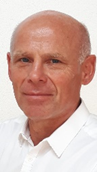   	Damien Riat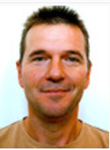 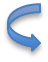 		        D’autres informations au versoGrégory Etique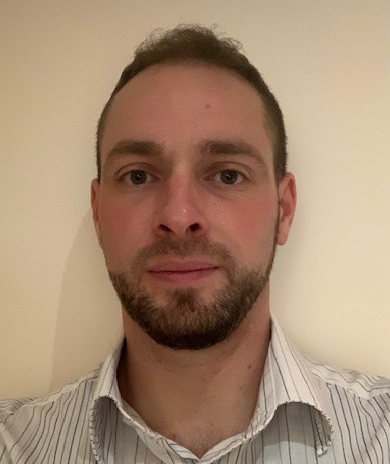 Olga Guélat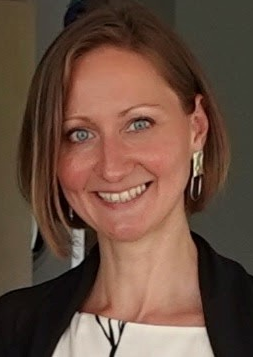 	         Hervé Vallat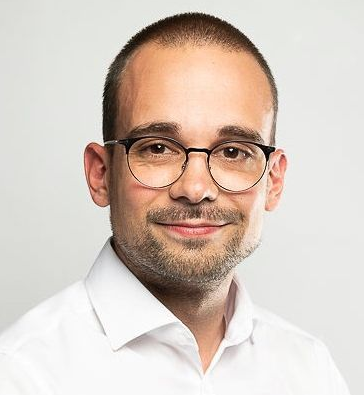 SIS – Incorporation des pompiers 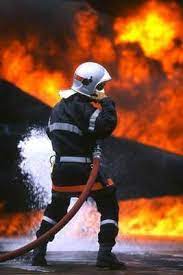 Avis aux personnes intéressées !	Les nouvelles incorporations avec remise de l’équipement personnel se feront le :Mercredi 18 janvier 2023 à 20h00 au local des pompiers de Fahy                                             (sous la halle polyvalente)Le conseil communalFonctionMaireDicastères / ServiceAdministration générale / Finances / Economie / Alimentation en eau / Police / Informatique / Communication / Dossiers spéciaux / Affaires juridiques et militairesMobile+41 (0) 79 408 34 07E-mailmichel.vallat@bure.chAdresseRoute de Fahy 40SuppléantDamien Riat FonctionVice-Maire (2023)Dicastères / ServiceAgriculture / Baux / Forêts / Cabane forestière / Eclairage public / Eaux usées / STEP / Service du feu / Police sanitaireMobile+41 (0) 79 306 63 28E-maildamien.riat@bure.chAdresseLe Paradis 8SuppléantHervé Vallat FonctionConseillerDicastères / ServiceRoutes / Travaux publics / Bâtiments communaux / Abri PC / Cimetière / Déchèterie / Embellissement du villageEmployés communaux => conciergerie, entretien des routes, cimetière, déchèterie. Mobile+41 (0) 79 598 60 34E-mailgregory.etique@bure.chAdresseRoute de Fahy 42SuppléantOlga Guélat FonctionConseillèreDicastères / ServiceEcole - UAPE / Culture et sport / Oeuvres sociales / Ainées / Transports publics / TourismeMobile +41 (0) 79 952 18 17E-mailolga.guelat@bure.ch AdresseRoute de Fahy 21SuppléantGrégory Etique FonctionConseillerDicastères / ServiceAménagement du territoire (PAL) / Gestion des permis de construire / Projets de rénovation / Energie / Manifestations / Cartel des sociétés Mobile+41 (0) 79 427 76 06E-mailherve.vallat@bure.chAdresseRue des Cerisiers 8SuppléantDamien Riat 